輔仁大學學校財團法人輔仁大學第二週期校務自我評鑑改善計畫暨成果報告書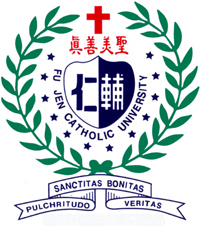 聯絡人：                        聯絡電話：                      電子信箱：                      單位主管：                      中華民國○年○月○日輔仁大學第二週期校務自我評鑑外部自我評鑑結果改善計畫暨成果報告書計畫編號計畫編號計畫編號改善計畫名稱改善期程改善期程改善期程□106學年度  □107學年度  □108學年度□106學年度  □107學年度  □108學年度□106學年度  □107學年度  □108學年度□106學年度  □107學年度  □108學年度□106學年度  □107學年度  □108學年度103-106校務中程之對應103-106校務中程之對應103-106校務中程之對應面向______________策略_____________行動方案_____________面向______________策略_____________行動方案_____________面向______________策略_____________行動方案_____________面向______________策略_____________行動方案_____________面向______________策略_____________行動方案_____________所對應之評鑑改善建議所對應之評鑑改善建議評鑑項目待改善事項所對應之評鑑改善建議所對應之評鑑改善建議評鑑項目待改善事項所對應之評鑑改善建議所對應之評鑑改善建議評鑑項目待改善事項所對應之評鑑改善建議所對應之評鑑改善建議評鑑項目待改善事項計畫內容計畫內容說明：(500字文字說明)說明：(500字文字說明)說明：(500字文字說明)說明：(500字文字說明)說明：(500字文字說明)說明：(500字文字說明)執行成效評估執行成效評估執行成效評估執行成效評估執行成效評估執行成效評估執行成效評估執行成效評估執行成效學年度預期成效預期成效執行成效執行成效執行成效經費使用概況執行成效106(請具體與量化)(請具體與量化)□達成，請簡述成效： [佐證資料編號]佐證資料名稱□未達成□修正內容□修正預期成效，理由：滾動修正：依據106學年度執行成效，滾動修正計畫：□修正計畫107學年度內容□修正107學年度預期成效□其他，修正        (請具體說明修正項目)滾動修正理由：□達成，請簡述成效： [佐證資料編號]佐證資料名稱□未達成□修正內容□修正預期成效，理由：滾動修正：依據106學年度執行成效，滾動修正計畫：□修正計畫107學年度內容□修正107學年度預期成效□其他，修正        (請具體說明修正項目)滾動修正理由：□達成，請簡述成效： [佐證資料編號]佐證資料名稱□未達成□修正內容□修正預期成效，理由：滾動修正：依據106學年度執行成效，滾動修正計畫：□修正計畫107學年度內容□修正107學年度預期成效□其他，修正        (請具體說明修正項目)滾動修正理由：□無□校預算□校獎補助款，核定編號：□其他，             執行成效107(請具體與量化)(請具體與量化)□達成，請簡述成效：[佐證資料編號]佐證資料名稱□未達成□修正內容□修正預期成效，理由：滾動修正：評估107學年度執行成效，滾動修正計畫：□修正計畫108學年度內容□修正108學年度預期成效□其他，修正        (請具體說明修正項目)滾動修正理由：□達成，請簡述成效：[佐證資料編號]佐證資料名稱□未達成□修正內容□修正預期成效，理由：滾動修正：評估107學年度執行成效，滾動修正計畫：□修正計畫108學年度內容□修正108學年度預期成效□其他，修正        (請具體說明修正項目)滾動修正理由：□達成，請簡述成效：[佐證資料編號]佐證資料名稱□未達成□修正內容□修正預期成效，理由：滾動修正：評估107學年度執行成效，滾動修正計畫：□修正計畫108學年度內容□修正108學年度預期成效□其他，修正        (請具體說明修正項目)滾動修正理由：□無□校預算□校獎補助款，核定編號：□其他，                   執行成效108(請具體與量化)(請具體與量化)□達成，請簡述成效：[佐證資料編號]佐證資料名稱□未達成□修正內容□修正預期成效，理由：□達成，請簡述成效：[佐證資料編號]佐證資料名稱□未達成□修正內容□修正預期成效，理由：□達成，請簡述成效：[佐證資料編號]佐證資料名稱□未達成□修正內容□修正預期成效，理由：□無□校預算□校獎補助款，核定編號：□其他，                   總體成效總體成效□已完成改善，本案結案。 □未來持續改善，詳改善計劃【計劃____】□已完成改善，本案結案。 □未來持續改善，詳改善計劃【計劃____】□已完成改善，本案結案。 □未來持續改善，詳改善計劃【計劃____】□已完成改善，本案結案。 □未來持續改善，詳改善計劃【計劃____】□已完成改善，本案結案。 □未來持續改善，詳改善計劃【計劃____】□已完成改善，本案結案。 □未來持續改善，詳改善計劃【計劃____】